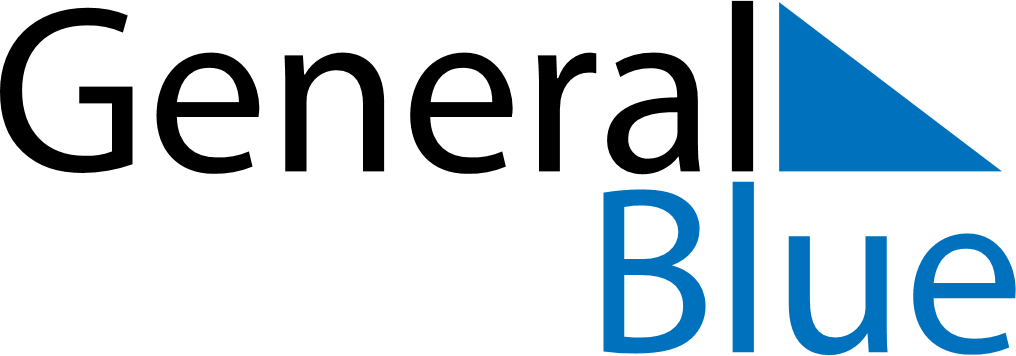 January 2024January 2024January 2024January 2024VaticanVaticanVaticanMondayTuesdayWednesdayThursdayFridaySaturdaySaturdaySunday12345667Solemnity of Mary, Mother of GodEpiphanyEpiphany8910111213131415161718192020212223242526272728293031